 «К месту памяти героя Отечественной войны 1812 г. Е.И. Властова» «К месту памяти героя Отечественной войны 1812 г. Е.И. Властова»Сведения об организаторе путешествия:- названиеУчреждение дополнительного профессионального образования Ивановской области «Университет непрерывного образования и инноваций»- почтовый и фактический адрес юридического (физического) лица153000, г. Иваново, ул. Б. Воробьевская, д.80- номера телефонов, факсов, Е-mail(4932) 38-47-12, office@unoi.ru- ФИО руководителяЮферова Елена АлександровнаТуристический поток (сезонный, круглогодичный)май-октябрьПродолжительность туристического  маршрута (краткосрочный, долгосрочный, маршрут выходного дня)однодневныйВид туристического маршрута (водный, пешеходный, лыжный, велосипедный, автобусный и т.д.).пешеходныйЦели и задачи туристического маршрута (оздоровительный, спортивный,  ознакомительный, культурно-познавательный и т.д.)культурно-познавательныйХарактеристика маршрута:- пункт (место) убытия группыд. Егорий, Ивановский район- пункт (место) прибытия группы м. Авдотьино (Иваново)- протяженность маршрута10 км- категория сложности маршрута (переправы, труднопроходимая местность) некатегорийный- время и сроки проведения туристического маршрутамай-октябрь- пункты остановок (привалов, ночлегов) Обеденный привал: правый берег ручья Лосиный, правого притока р. Уводь. Координаты: N57°03'35.3", E40°51'26.6"- место дислокации ближайшей ПСС, ПЧОбластной ПСО: 153020, г. Иваново, 5-й проезд, д. 18/56, тел.: 8 (4932) 93-97-11- ближайший населенный пункт (пункты)г. Иваново, д. Егорий, д. Худынино, д. Уводь,                             д. Шуринцево- ближайшие медицинские учреждения Поликлиника № 2, Иваново, ул. Революционная, 22, т. (4932) 32-03-12- ближайшие стационарные точки связиОтделение почтовой связи Иваново 153023, Иваново, Авдотьинская ул., 28, - характер существующих и возможный препятствийЧерез неглубокий Лосиный ручей (глубины до 0,4 м) можно переправиться по завалам их бревен.- особенность района путешествияПосещение места памяти героя Отечественной войны             1812 г. Е.И. Властова в д. Егорий.- ориентировочное время прохождения контрольных точек движенияОбщее ходовое время: 3 часаВремя на осмотр достопримечательностей: 1 часВремя на обеденный привал и игры: 3 часаВремя на подъезды к началу и окончанию маршрута из центра города: 1 часОбщее время на проведение похода: 8 часовКраткое описание маршрутаМаршрут пролегает по северо-западной части Ивановского района Ивановской области. Часть маршрута проложена вдоль правого берега Уводьского водохранилища. Местность пересечённая долинами реки Уводь, Лосиного ручья, Шуринского оврага и короткими неглубокими оврагами берега реки Уводь, глубиной до 10 метров. Поверхность, примерно в равных пропорциях (50 Х 50), занята полями и постройками деревень, или смешанными лесами с преобладанием хвойных пород (сосна и ель). Лес зарастает густым подлеском, но легкопроходим, в том числе из-за множества тропинок. Вода в ручьях чистая, пригодная для употребления после кипячения. На краю оврага южнее д. Уводь  и в овраге западнее д. Шуринцево есть родники, с хорошей ключевой водой. Животный мир: можно наблюдать следы зайцев, лис, лосей.Все населенные пункты в районе путешествия связаны хорошими автодорогами. Грунтовые дороги проложены по лесу и по полям. Группа передвигалась по лесным грунтовым дорогам, а в долине Лосиного ручья, на участке Плотина – Шуринцево и в Шуринском овраге – по тропам. Все населенные пункты заселены дачниками. Продовольственный магазин есть только на въезде в с. Егорий. Через неглубокий Лосиный ручей (глубины до 0,4 м) можно переправиться по завалам их бревен.Подъезды в район похода достаточно удобны. До начала маршрута в д. Егорий можно доехать на заказном автобусе. Заканчивается маршрут на окраине Авдотьино (Иваново) на остановке городского транспорта «Водозаборная станция».Уверенная сотовая связь отмечена на протяжении всего маршрута.Схема маршрута (приложение)См. приложениеОсновные достопримечательности на маршрутеХрам Св.Георгия Победоносца в с. Егорий. Выстроен в стиле классицизма. Окончание строительства  - 1814 г. Выстроен на средства прихожан, помещиков                          П.И. Шишелова, Д.Д. Коблуковой и Е.И. Властова                   (см. Свод памятников архитектуры и монументального искусства России. Ивановская область Ч.2. М., 2000, стр.12.) Современное состояние: утрачены колокольня, главы, кровля трапезной. Могила генерала Е.И. Властова, героя Отечественной войны 1812г. в с. Егорий. Егор Иванович Властов (1769-1837 г.г.) – генерал-лейтенант, герой Отечественной войны 1812 года. Владел имением Княжево недалеко от с. Егорий. Подробнее смотри: Баделин В. И. Земля Иванов. Иваново, 2004. //Герой Березины. стр.211-220. и http://www.museum.ru/museum/1812/Persons/slovar/sl_v19.html Уводьское водохранилище (в народе Уводьстрой)- водохранилище на реке Уводи в Ивановском районе Ивановской области, снабжающее 80 % населения Иванова питьевой водой. Образовано в 1937—1939 годах плотиной у деревень Худынино и Уводь. В 1966 году соединено с Волгой каналом Волга-Уводь. С 1975 года водохранилище является памятником природы регионального значения. Объём воды- 0.065 км³. Площадь - 33,65 км². 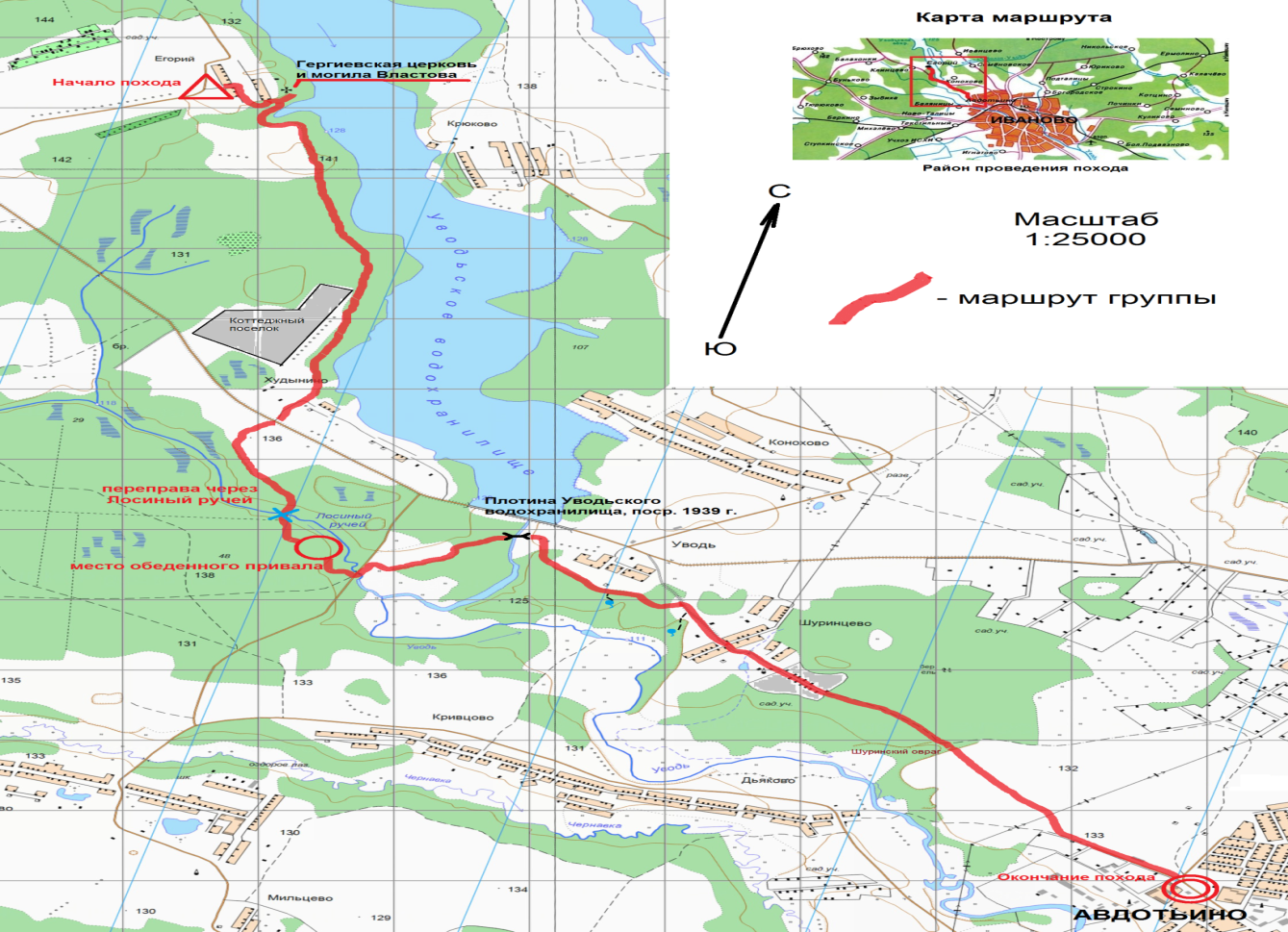  «Плёсский рубеж» «Плёсский рубеж» «Плёсский рубеж»1.Сведения об организаторе путешествия:1.- названиеУчреждение дополнительного профессионального образования Ивановской области «Университет непрерывного образования и инноваций»1.- почтовый и фактический адрес юридического (физического) лица153000, г. Иваново, ул. Б. Воробьевская, д.801.- номера телефонов, факсов, Е-mail(4932) 38-47-12, office@unoi.ru1.- ФИО руководителяЮферова Елена Александровна2.Туристический поток (сезонный, круглогодичный)май-октябрь3.Продолжительность туристического  маршрута (краткосрочный, долгосрочный, маршрут выходного дня).трёхдневный4.Вид туристического маршрута (водный, пешеходный, лыжный, велосипедный, автобусный и т.д.).пешеходный5.Цели и задачи туристического маршрута (оздоровительный, спортивный,  ознакомительный, культурно-познавательный и т.д.)культурно-познавательный, спортивный6.Характеристика маршрута:6.- пункт (место) убытия группып. Каменка, Вичугский район6.- пункт (место) прибытия группы г. Плёс, Приволжский район.6.- протяженность маршрута30 км6.- категория сложности маршрута (переправы, труднопроходимая местность) некатегорийный6.- время и сроки проведения туристического маршрутамай-октябрь6.- пункты остановок (привалов, ночлегов) Ур. Ищерки, окрестности д. Скородумка. 6.- место дислокации ближайшей ПСС, ПЧПСГ г. Плес: 155555, Приволжский район, г. Плёс,                          тел.: 8 (49339) 4-31-09.6.- ближайший населенный пункт (пункты)д. Каменка, д. Борщевка, д. Пеньки, д. Утес, д. Скородумка,              г. Плёс6.- ближайшие медицинские учреждения Плёсская городская больница, Плёс, ул. Карла Маркса, 4, т. (49339) 4-31-476.- ближайшие стационарные точки связиОтделение почтовой связи п.г.т. Каменка 155315,                       п.г.т. Каменка, ул. 25 Октября, 55. Отделение почтовой связи г. Плес 155555, г. Плёс, ул. Корнилова, 336.- характер существующих и возможный препятствийПересеченный рельеф позволяет отработать навыки преодоления локальных несложных препятствий: спусков, подъемов по склонам оврагов, переправ через ручьи, речки и протяженных препятствий: зарастающих лесных дорог, малопосещаемых лесных массивов, со сложным ориентированием. Особенно внимательной работы с картой и компасом требует участок Пеньки-Ищерки. Здесь нужно придерживаться дорог и троп, идущих как можно ближе к               р. Волге, т.е. «забирать» при движении севернее. В крайнем случае, идти просто вдоль берега Волги, хотя это будет физически сложнее – отсутствие троп, завалы, подлесок, пересеченная местность.6.- особенность района путешествияСвоеобразие северо-запада Ивановской области, где проходило путешествие, определяет река Волга. Значительную часть современной долины реки занимает акватория Горьковского водохранилища, образованного в . Правобережье, занимает узкую (не более 5-) прибереговую полосу, круто обрывающуюся к долине Волги. Здесь Волга подрезает Ильинско-Плёсскую и Вичугскую возвышенные моренные равнины, поэтому правый берег значительно выше и круче левого и рассечен глубокими береговыми оврагами. Леса по большей части попрятались в овраги и венчают отдельные возвышения. Именно в этом месте Волга когда-то прорезала самую возвышенную часть Ростово-Плёсской моренной гряды, переходящую на севере в Галичскую. У Плёса коренные берега поднимаются над рекой на . Ростово-Плёсская моренная гряда с абсолютными высотами междуречий от 150 до  - главный водораздел Волго-Клязьминского междуречья, отсюда на север к Волге направляются реки Солоница, Шача, Сунжа, а реки Ухтома, Уводь, Теза - на юг, к Клязьме. В этой части области речные долины неширокие, узкие и глубоко врезаны в рыхлую толщу ледниковых отложений. Лесистость района похода сравнительно невысокая - от 25 до 50% всей площади. Почти треть территории распахивается, еще столько же занято лугами. Плоские поверхности заняты вторичными елово-мелколиственными лесами. Пониженные участки - сырыми и заболоченными осиновыми, сосновыми лесами и ивняково-ольховом мелколесьем.6.- ориентировочное время прохождения контрольных точек движения1 день. Переход: Каменка – Борщевка – ур.Ищерки (11 км, 3 ходовых часа)2 день. Переход: ур.Ищерки – ур.Алабуга – Пеньки – Утес – Скородумка (15 км, 6 ходовых часов)3 день. Переход: Скородумка – Плёс (4 км, 1 ходовой час) 7.Краткое описание маршрутаРайон рекомендуется для групп, планирующих в дальнейшем походы в горной местности. Пересеченный рельеф позволяет отработать навыки преодоления локальных несложных препятствий: спусков, подъемов, переправ через ручьи, речки, и протяженных препятствий: зарастающих лесных дорог, малопосещаемых лесных массивов, со сложным ориентированием. Особенно внимательной работы с картой и компасом требует участок Алабуга-Ищерки. Дорога и просеки, отмеченные на топокартах существуют но, в дополнение к ним на этом участке, накатано несколько «новых» дорог, которые могут увести с «правильной» дороги. Здесь нужно придерживаться дорог и троп, идущих как можно ближе к Волге, т.е. «забирать» при движении севернее. В крайнем случае, идти просто вдоль берега Волги, хотя это будет физически сложнее – отсутствие троп, завалы, подлесок, пересеченная местность. Набор снаряжения – стандартный для пеших походов в равнинной части России. Обязательны резиновые сапоги, для преодоления болот, ручьев, залитых водой дорог. Набор продуктов и меню типичное – каши, макароны, концентраты супов из пакетов, тушенка, сгущенка и т.п. Продукты можно докупить в магазинах в Каменке, Плёсе, Горшкове.Воду для приготовления пищи брали из ручьев и речек, во множестве стекающих с берега Волги. Вода в них чистая. Не рекомендуется только брать воду из речки Шохонка, протекающей через Плёс. Есть информация, что в неё сливают без должной очистки стоки из расположенных на её берегах плёсских баз отдыха.Набор медикаментов стандартный для несложных пеших походов. 8.Схема маршрута (приложение)См. приложение9Основные достопримечательности на маршруте Недалеко от поселка Каменка, рядом с деревней Борщёвка – развалины усадьбы князей Козловских (постр. XVIII в.), где останавливалась, во время поездки по Волге, императрица Екатерина II. В 10-ти км ниже по течению от г. Плёса в лесу находится археологический памятник эпохи раннего железа (VIII-XI вв.) финское городище Пеньки (Алабуга). Ещё в  ниже по течению – огромный Кислинский овраг, прорезающий юрские отложения (150 млн. лет назад), где можно собрать коллекцию окаменелостей морских животных юрского периода.Рядом в пос. Пеньки – водозаборные сооружения канала Волга-Уводь. Были пущены в 1965 году. Канал сдан в эксплуатацию в сентябре 1966 года. Основное назначение этого канала - водоснабжение стоящего на Уводи крупнейшего текстильного центра Иваново. Насосная станция поднимает воду из Волги на высоту 51 м, а дальше она идет самотеком. Трубопровод состоит из четырёх труб длиной 300 метров и диаметром 1,2 м каждая. Самый примечательный населенный пункт в районе путешествия – город Плёс. Впервые упоминается в летописях в XII в. Сейчас это маленький – всего 3000 жителей, городок, основу финансового благополучия которого составляет туристская отрасль. Среди архитектурных памятников Плеса наиболее интересны Успенский собор (кон. XVII - нач. XVIII вв.), Троицкая (1808), Воскресенская (1817), Варваринская (1821) церкви и жилые кирпичные дома конца XVIII и XIX веков. Работают музеи И.И. Левитана, Пейзажа, «Русская изба», историческая экспозиция «Присутственные места». В окрестностях Плеса, в бывшем доме отдыха Порошино, сохранилось здание дачи, выстроенной в начале ХХ века для певца Ф.И. Шаляпина, который бывал в Плёсе.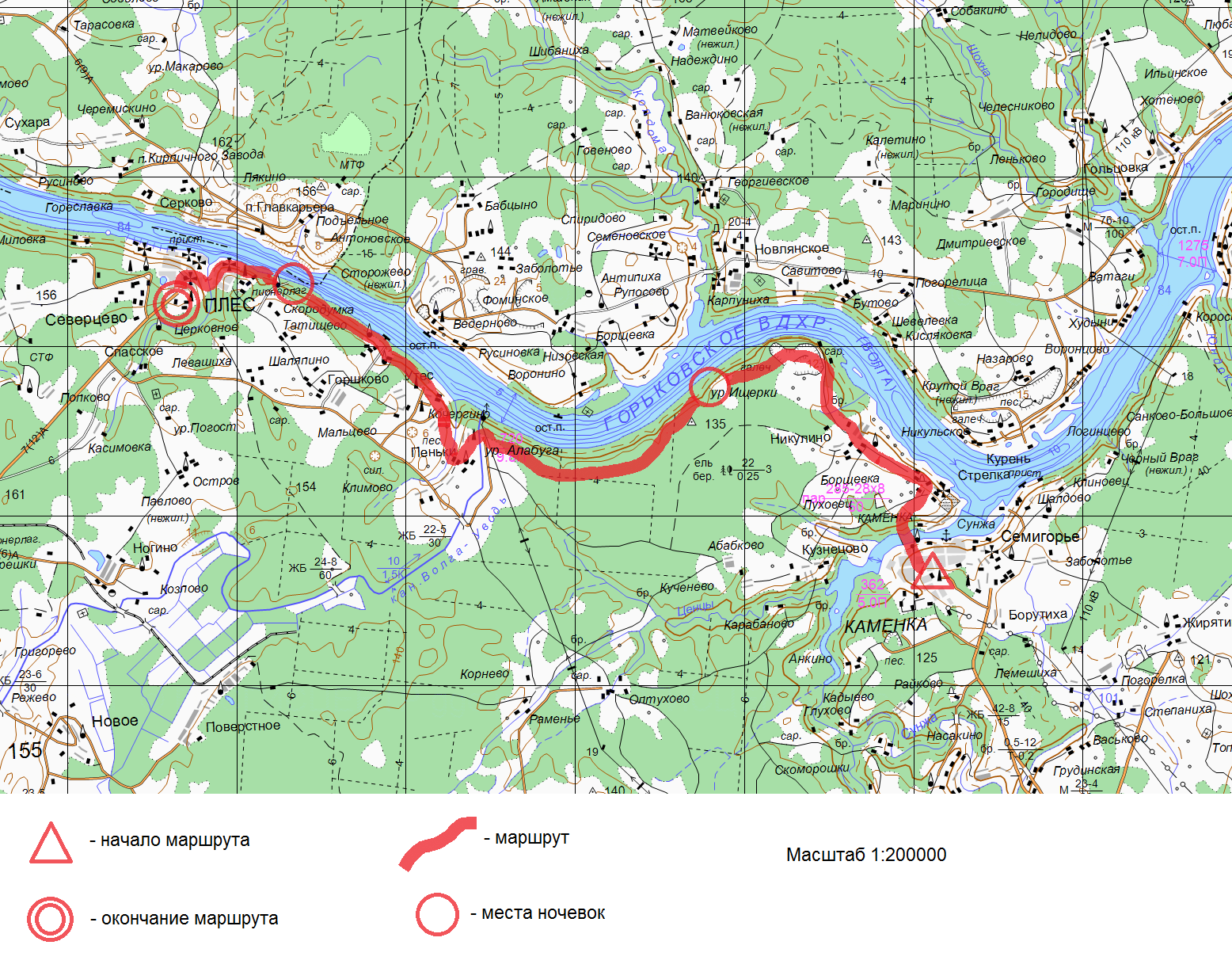  «По Ярополчскому бору» «По Ярополчскому бору» «По Ярополчскому бору»1.Сведения об организаторе путешествия:1.- названиеУчреждение дополнительного профессионального образования Ивановской области «Университет непрерывного образования и инноваций»1.- почтовый и фактический адрес юридического (физического) лица153000, г. Иваново, ул. Б. Воробьевская, д.801.- номера телефонов, факсов, Е-mail(4932) 38-47-12, office@unoi.ru1.- ФИО руководителяЮферова Елена Александровна2.Туристический поток (сезонный, круглогодичный)апрель-октябрь3.Продолжительность туристического  маршрута (краткосрочный, долгосрочный, маршрут выходного дня).пятидневный4.Вид туристического маршрута (водный, пешеходный, лыжный, велосипедный, автобусный и т.д.).пешеходный5.Цели и задачи туристического маршрута (оздоровительный, спортивный,  ознакомительный, культурно-познавательный и т.д.)культурно-познавательный, спортивный6.Характеристика маршрута:6.- пункт (место) убытия группыг. Южа, Южский район6.- пункт (место) прибытия группы г. Южа, Южский район6.- протяженность маршрута57 км6.- категория сложности маршрута (переправы, труднопроходимая местность) некатегорийный6.- время и сроки проведения туристического маршрутаапрель-октябрь6.- пункты остановок (привалов, ночлегов) Восточный берег оз. Заборье, северный берег оз. Налша, западный берег оз. Поныхарь. 6.- место дислокации ближайшей ПСС, ПЧПСО г.Шуя: 155900, г. Шуя, ул. Ленина, д. 28, тел.: 8 (49351) 3-29-00.6.- ближайший населенный пункт (пункты)Южа, Моста.6.- ближайшие медицинские учреждения Южская ЦРБ, Южа, Советская, 13. тел.: 8 (4932) 26-77-766.- ближайшие стационарные точки связиОтделение почтовой связи с. Моста 155636, Южский район, Новоклязьминское сельское поселение, село Моста. Отделение почтовой связи г. Южа 155630, г. Южа, ул. Советская ул., 17.6.- характер существующих и возможный препятствийНебольшие протоки между озерами, без труда переходятся по уже уложенным брёвнам (жердям), завалам.6.- особенность района путешествияРайон проведения похода – южная часть Южского района Ивановской области, расположенная в западной половине обширной Балахнинской низины, сложенной ледниковыми песками. Геологическая особенность данного района заключается в том, что четвертичные отложения весьма маломощны (не более 7 м) и коренные породы, а это пермские известковые песчаники и гипсы, в ряде мест подходят близко к поверхности. Поэтому здесь интенсивно проявляются карстовые процессы. Можно встретить и карстовые поля, и разнообразные карстовые воронки - и по отдельности и группами, - и карстовые озера и овраги, изъеденные карстовыми язвами. Абсолютные высоты этой плоской всхолмленной дюнами поверхности снижаются от 100-110 м на севере к 70-90 м на юге. В междюнных понижениях террас можно увидеть неглубокие озера причудливых очертаний и массивы болот. В Южском районе самая высокая в области заболоченность территории - пятую часть занимают крупные болотные массивы. Речная сеть представляет собой неширокие протоки, соединяющие озера и болота.Сосновые леса - когда-то главное богатство Южского района, частично выгорели после пожаров 2010 года. На их месте образовались обширные завалы, где возобновление представлено молодым березняком. А в уцелевших лесных массивах главную роль играет сосна, которая благодаря своей неприхотливости, заняла крайне сухие и крайне сырые местообитания с бедными почвами. Общий фон сосновых лесов составляют сосняки-брусничники и сосняки-черничники с наземным покровом из зеленых мхов. Животный мир представлен видами, населяющими леса, озера и реки Европейской части России. Можно наблюдать следы лосей, кабанов, лис, зайцев.Населенных пунктов в районе похода мало. Начало похода – г. Южа – небольшой районный центр, типичный для российской глубинки. Село Моста – крупный населенный пункт с магазинами.6.- ориентировочное время прохождения контрольных точек движения1 день: Переход: г. Южа - оз. Заборье (15 км, 4 ходовых часа)2 день: Переход: оз. Заборье – оз. Тоньки, - оз. Глубокое –              оз. Налша (12 км, 4 ходовых часа)3 день: Днёвка на оз. Налша (резервный день)4 день: Переход: оз. Налша – оз Понахарь (15 км, 4 ходовых часа)5 день: Переход: оз. Понахарь – оз. Черное – г. Южа (15 км, 4 ходовых часа) 7.Краткое описание маршрутаРуководителям группы, требуются навыки работы с картами, т.к. условия местности требуют умения ориентирования на местности.- локальные препятствия: переправы через рр. Серзуха, Россахинский тёк и др. без труда переходятся по уже уложенным брёвнам (жердям), завалам.Набор снаряжения – стандартный для пеших походов в равнинной части России. Обязательны резиновые сапоги, для преодоления болот, ручьев, залитых водой дорог. Набор продуктов и меню типичное – каши, макароны, концентраты супов из пакетов, тушенка, сгущенка и т.п. Воду для приготовления пищи брали из озер и речек. Вода в них вполне пригодна для питья после кипячения. На оз. Заборье - из родника на его северной оконечности. Набор медикаментов стандартный для несложных пеших походов8.Схема маршрута (приложение)См. приложение9Основные достопримечательности на маршрутеКомплекс промышленных и гражданских построек в               г. Южа конца XIX- нач. XX веков: здания ткацкой фабрики, дома для рабочих и служащих, школа, богадельня, больница, Народный дом (клуб), выстроенные на средства бывших владельцев Южской фабрики предпринимателями Балиными. Памятники природы: озера карстового происхождения: Заборье, Налша, Тоньки, Понахарь.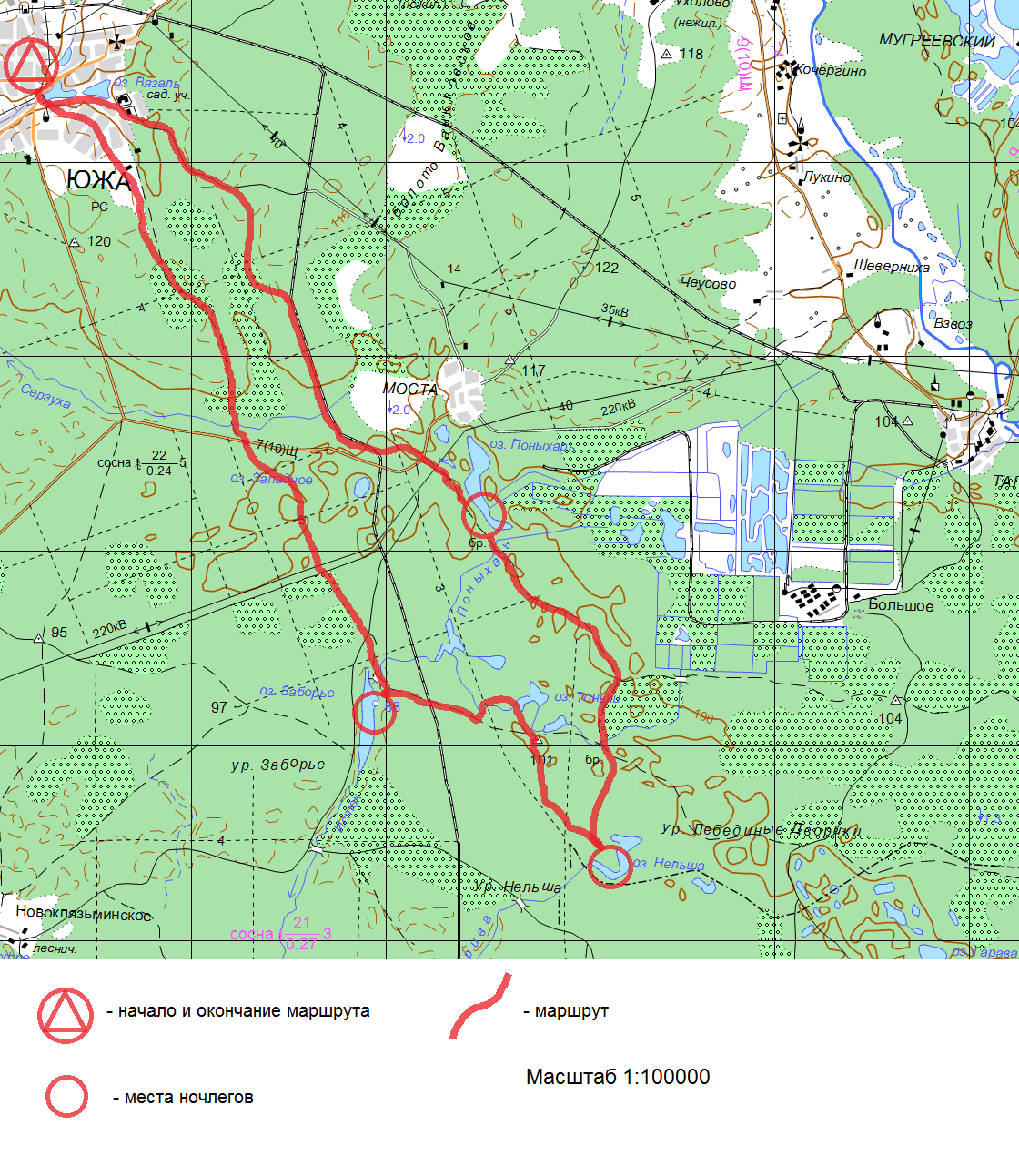 